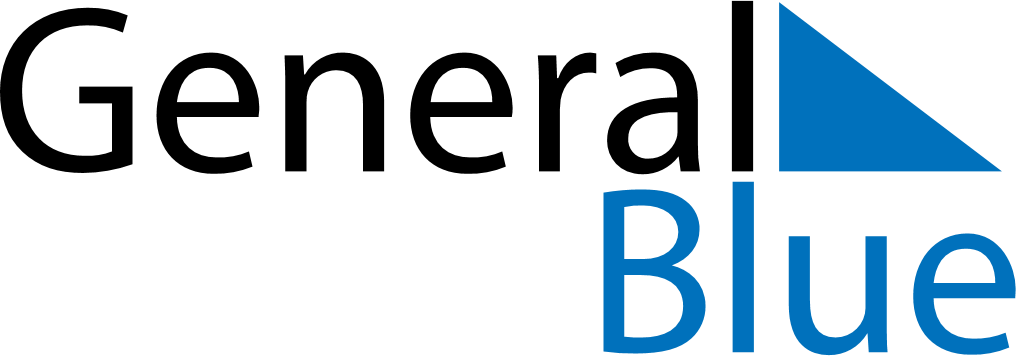 December 2019December 2019December 2019December 2019JamaicaJamaicaJamaicaMondayTuesdayWednesdayThursdayFridaySaturdaySaturdaySunday12345677891011121314141516171819202121222324252627282829Christmas DayBoxing Day3031